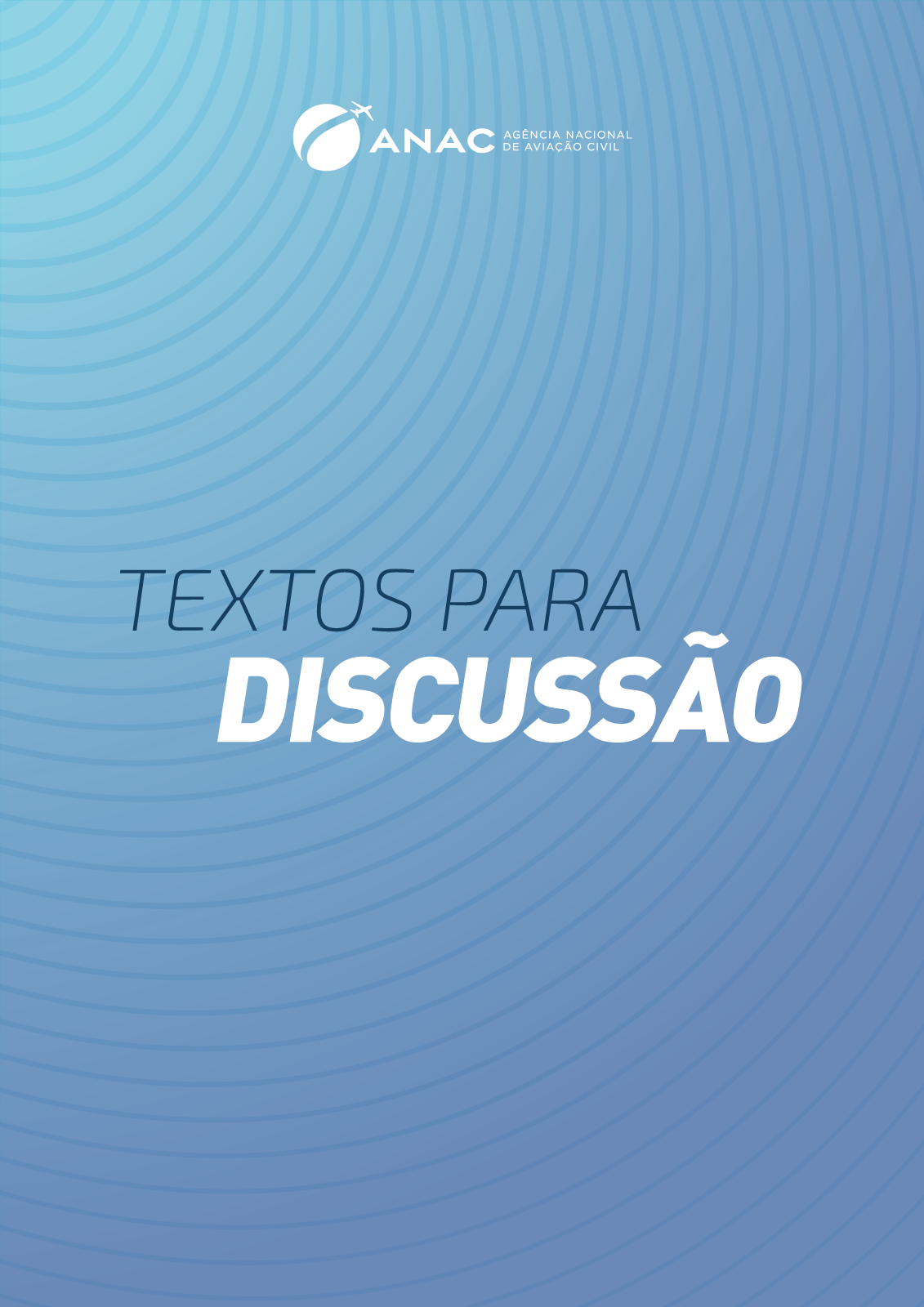 NNMês/AnoTítulo do texto para discusãoEscreva aqui o subtítulo, se houver (não havendo exclua essas linhas, mantendo o título acima).Nome completo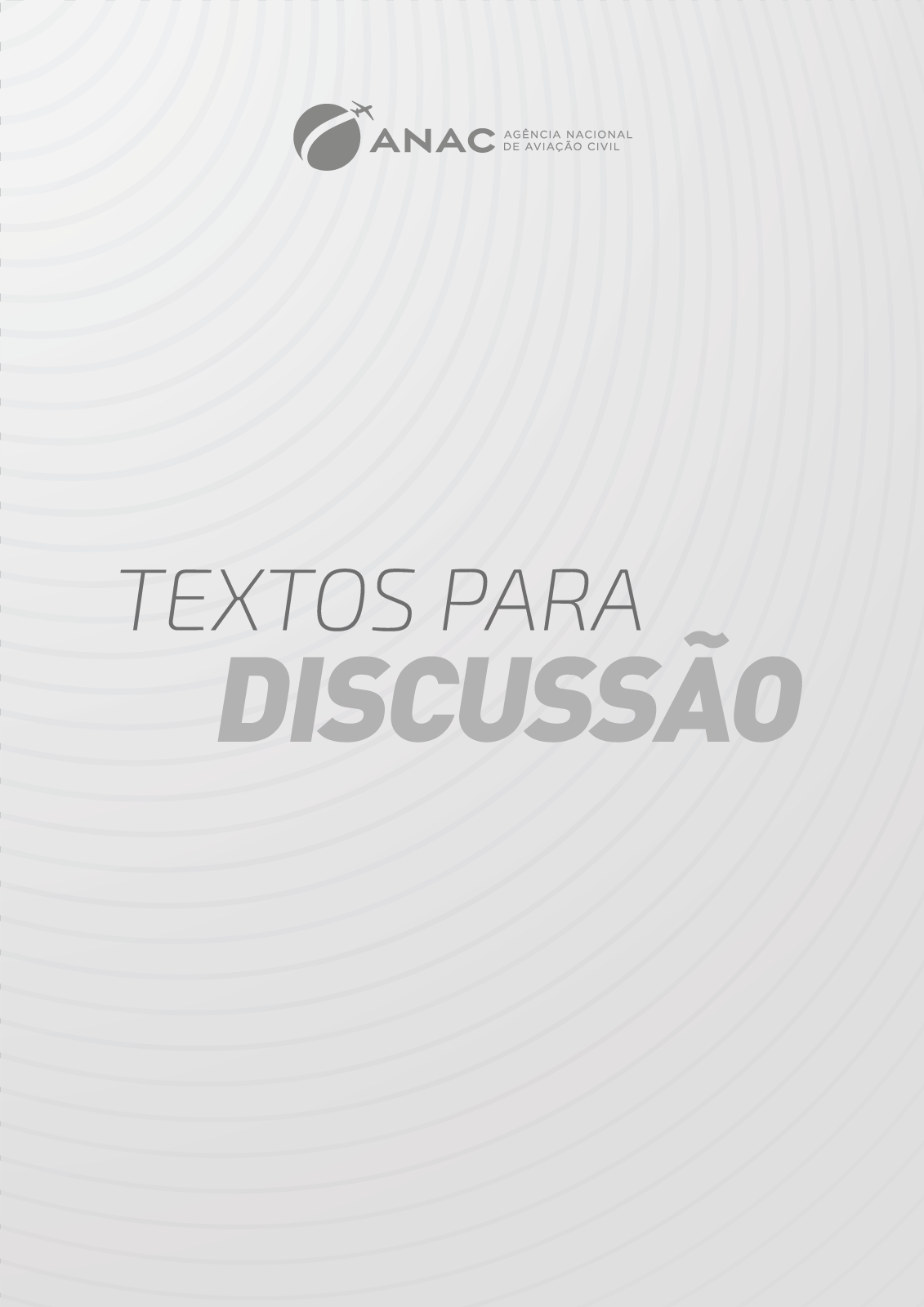 NNMês/anoTítulo do texto para discussãoEscreva aqui o subtítulo, se houver (não havendo exclua essas linhas, mantendo o título acima).Nome CompletoAgência Nacional de
Aviação Civil – ANACSuperintendência de Acompanhamento de Serviços Aéreos – SASSetor Comercial Sul, Quadra 9, Lote CEdifício Parque Cidade Corporate, Torre A, 5º andarCEP 70308-200, Brasília/DF, BrasilContatos: www.anac.gov.br/faleanac, 163SuperintendenteRafael José Botelho FariaAutorFulano da Silva (Titulação)EdiçãoFulano de TalProjeto GráficoAssessoria de Comunicação SocialTEXTOS PARA DISCUSSÃOOs textos para discussão da Agência Nacional de Aviação Civil tem o propósito de levar a toda sociedade o conhecimento gerado e difundido dentro da Agência. São textos de conteúdo científico sob inteira responsabilidade dos autores, não refletindo necessariamente o posicionamento institucional da ANAC.É permitida a reprodução destes textos e dos dados neles contidos, desde que citada a fonte, mesmo quando reproduzidos parcialmente. Reproduções para fins comerciais são proibidas.Este trabalho não pode ser considerado como formalização de opinião da Agência Nacional de Aviação Civil. As opiniões, informações e conclusões expressas neste trabalho são de inteira responsabilidade do(s) autor(es) e não refletem, necessariamente, o ponto de vista da Agência.Lorem ipsum dolor sit ametFulano da SilvaResumoLorem ipsum dolor sit amet, consectetur adipiscing elit. Nullam rutrum posuere quam, id finibus leo rutrum in. Quisque non purus faucibus, malesuada arcu sodales, laoreet magna. Nulla faucibus facilisis dignissim. Nullam vel lacus ut odio convallis sagittis. Ut ac ultrices sem, ut viverra felis. Sed elementum justo eget erat mattis, a placerat dolor mattis. Cras nibh velit, finibus ut arcu a, cursus rutrum tellus. Phasellus pretium, tellus eu maximus molestie, ligula arcu venenatis elit, quis consequat nulla enim a dui. Curabitur commodo justo augue, sed tempor purus congue eu. Vestibulum eleifend tortor at quam scelerisque, sed fermentum turpis semper. Maecenas quam nisl, volutpat vitae lacus vitae, posuere sodales sem. 
Palavras-chave: (ex.: aviação, low cost, tarifas, liberdade tarifária...)AbstractLorem ipsum dolor sit amet, consectetur adipiscing elit. Nullam rutrum posuere quam, id finibus leo rutrum in. Quisque non purus faucibus, malesuada arcu sodales, laoreet magna. Nulla faucibus facilisis dignissim. Nullam vel lacus ut odio convallis sagittis. Ut ac ultrices sem, ut viverra felis. Sed elementum justo eget erat mattis, a placerat dolor mattis. Cras nibh velit, finibus ut arcu a, cursus rutrum tellus. Phasellus pretium, tellus eu maximus molestie, ligula arcu venenatis elit, quis consequat nulla enim a dui. Curabitur commodo justo augue, sed tempor purus congue eu. Vestibulum eleifend tortor at quam scelerisque, sed fermentum turpis semper. Maecenas quam nisl, volutpat vitae lacus vitae, posuere sodales sem. 
Keywords: (ex.: aviação, low cost, tarifas, liberdade tarifária...)JEL Classification: (ex.: L51, L93, N70, N76)IntroduçãoLorem ipsum dolor sit amet, consectetur adipiscing elit. Nullam rutrum posuere quam, id finibus leo rutrum in. Quisque non purus faucibus, malesuada arcu sodales, laoreet magna. Nulla faucibus facilisis dignissim. Nullam vel lacus ut odio convallis sagittis. Ut ac ultrices sem, ut viverra felis. Sed elementum justo eget erat mattis, a placerat dolor mattis. Cras nibh velit, finibus ut arcu a, cursus rutrum tellus. Phasellus pretium, tellus eu maximus molestie, ligula arcu venenatis elit, quis consequat nulla enim a dui. Curabitur commodo justo augue, sed tempor purus congue eu. Vestibulum eleifend tortor at quam scelerisque, sed fermentum turpis semper. Maecenas quam nisl, volutpat vitae lacus vitae, posuere sodales sem. Donec a purus libero. Morbi cursus felis at urna feugiat porta. Nullam eu nisi purus. Praesent mattis odio ac efficitur semper. Duis dignissim iaculis nisl eu efficitur.Lorem ipsum dolor sit amet, consectetur adipiscing elit. Nullam rutrum posuere quam, id finibus leo rutrum in. Quisque non purus faucibus, malesuada arcu sodales, laoreet magna. Nulla faucibus facilisis dignissim. Nullam vel lacus ut odio convallis sagittis. Ut ac ultrices sem, ut viverra felis. Sed elementum justo eget erat mattis, a placerat dolor mattis. Cras nibh velit, finibus ut arcu a, cursus rutrum tellus. Phasellus pretium, tellus eu maximus molestie, ligula arcu venenatis elit, quis consequat nulla enim a dui. Curabitur commodo justo augue, sed tempor purus congue eu. Vestibulum eleifend tortor at quam scelerisque, sed fermentum turpis semper. Maecenas quam nisl, volutpat vitae lacus vitae, posuere sodales sem. Donec a purus libero. Morbi cursus felis at urna feugiat porta. Nullam eu nisi purus. Praesent mattis odio ac efficitur semper. Duis dignissim iaculis nisl eu efficitur.Lorem ipsum dolor sit amet, consectetur adipiscing elit. Nullam rutrum posuere quam, id finibus leo rutrum in. Quisque non purus faucibus, malesuada arcu sodales, laoreet magna. Nulla faucibus facilisis dignissim. Nullam vel lacus ut odio convallis sagittis. Ut ac ultrices sem, ut viverra felis. Sed elementum justo eget erat mattis, a placerat dolor mattis. Cras nibh velit, finibus ut arcu a, cursus rutrum tellus. Phasellus pretium, tellus eu maximus molestie, ligula arcu venenatis elit, quis consequat nulla enim a dui. Curabitur commodo justo augue, sed tempor purus congue eu. Vestibulum eleifend tortor at quam scelerisque, sed fermentum turpis semper. Maecenas quam nisl, volutpat vitae lacus vitae, posuere sodales sem. Donec a purus libero. Morbi cursus felis at urna feugiat porta. Nullam eu nisi purus. Praesent mattis odio ac efficitur semper. Duis dignissim iaculis nisl eu efficitur.Título Lorem ipsum dolor Lorem ipsum dolor sit amet, consectetur adipiscing elit. Nullam rutrum posuere quam, id finibus leo rutrum in. Quisque non purus faucibus, malesuada arcu sodales, laoreet magna. Nulla faucibus facilisis dignissim. Nullam vel lacus ut odio convallis sagittis. Ut ac ultrices sem, ut viverra felis. Sed elementum justo eget erat mattis, a placerat dolor mattis. Cras nibh velit, finibus ut arcu a, cursus rutrum tellus. Phasellus pretium, tellus eu maximus molestie, ligula arcu venenatis elit, quis consequat nulla enim a dui. Curabitur commodo justo augue, sed tempor purus congue eu. Vestibulum eleifend tortor at quam scelerisque, sed fermentum turpis semper. Maecenas quam nisl, volutpat vitae lacus vitae, posuere sodales sem. Donec a purus libero. Morbi cursus felis at urna feugiat porta. Nullam eu nisi purus. Praesent mattis odio ac efficitur semper. Duis dignissim iaculis nisl eu efficitur.Título Lorem ipsum dolor 2Lorem ipsum dolor sit amet, consectetur adipiscing elit. Nullam rutrum posuere quam, id finibus leo rutrum in. Quisque non purus faucibus, malesuada arcu sodales, laoreet magna. Nulla faucibus facilisis dignissim. Nullam vel lacus ut odio convallis sagittis. Ut ac ultrices sem, ut viverra felis. Sed elementum justo eget erat mattis, a placerat dolor mattis. Cras nibh velit, finibus ut arcu a, cursus rutrum tellus. Phasellus pretium, tellus eu maximus molestie, ligula arcu venenatis elit, quis consequat nulla enim a dui. Curabitur commodo justo augue, sed tempor purus congue eu. Vestibulum eleifend tortor at quam scelerisque, sed fermentum turpis semper. Maecenas quam nisl, volutpat vitae lacus vitae, posuere sodales sem. Donec a purus libero. Morbi cursus felis at urna feugiat porta. Nullam eu nisi purus. Praesent mattis odio ac efficitur semper. Duis dignissim iaculis nisl eu efficitur.Título Lorem ipsum dolor 3Lorem ipsum dolor sit amet, consectetur adipiscing elit. Nullam rutrum posuere quam, id finibus leo rutrum in. Quisque non purus faucibus, malesuada arcu sodales, laoreet magna. Nulla faucibus facilisis dignissim. Nullam vel lacus ut odio convallis sagittis. Ut ac ultrices sem, ut viverra felis. Sed elementum justo eget erat mattis, a placerat dolor mattis. Cras nibh velit, finibus ut arcu a, cursus rutrum tellus. Phasellus pretium, tellus eu maximus molestie, ligula arcu venenatis elit, quis consequat nulla enim a dui. Curabitur commodo justo augue, sed tempor purus congue eu. Vestibulum eleifend tortor at quam scelerisque, sed fermentum turpis semper. Maecenas quam nisl, volutpat vitae lacus vitae, posuere sodales sem. Donec a purus libero. Morbi cursus felis at urna feugiat porta. Nullam eu nisi purus. Praesent mattis odio ac efficitur semper. Duis dignissim iaculis nisl eu efficitur.Título Lorem ipsum dolor 4Lorem ipsum dolor sit amet, consectetur adipiscing elit. Nullam rutrum posuere quam, id finibus leo rutrum in. Quisque non purus faucibus, malesuada arcu sodales, laoreet magna. Nulla faucibus facilisis dignissim. Nullam vel lacus ut odio convallis sagittis. Ut ac ultrices sem, ut viverra felis. Sed elementum justo eget erat mattis:Lorem ipsum dolor sit amet, ipsum dolor sitLorem ipsum dolor sit amet, ipsum dolorLorem ipsum dolor sit amet, lorem ipsum dolor sit ametLorem ipsum dolor sit ametLorem ipsum dolor sit amet, consectetur adipiscing elit. Nullam rutrum posuere quam, id finibus leo rutrum in. Quisque non purus faucibus, malesuada arcu sodales, laoreet magna. Nulla faucibus facilisis dignissim. Nullam vel lacus ut odio convallis sagittis. Ut ac ultrices sem, ut viverra felis. Sed elementum justo eget erat mattis:Tabela  - Título da TabelaLorem ipsum dolor sit amet, consectetur adipiscing elit. Nullam rutrum posuere quam, id finibus leo rutrum in. Quisque non purus faucibus, males uada arcu sodales, laoreet magna. Nulla faucibus facilisis dignissim. Nullam vel lacus ut odio convallis sagittis. Ut ac ultrices sem, ut viverra felis. Sed elementum justo eget erat mattis.Lorem ipsum dolor sit amet, consectetur adipiscing elit. Nullam rutrum posuere quam, id finibus leo rutrum in. Quisque non purus faucibus, malesuada arcu sodales, laoreet magna. Nulla faucibus facilisis dignissim. Nullam vel lacus ut odio convallis sagittis. Ut ac ultrices sem, ut viverra felis. Sed elementum justo eget erat mattis:Figura  - Título do GráficoFonte: Lorem Impi Nullam rutrum posuere quamTítulo Lorem ipsum dolor 3Lorem ipsum dolor sit amet, consectetur adipiscing elit. Nullam rutrum posuere quam, id finibus leo rutrum in. Quisque non purus faucibus, malesuada arcu sodales, laoreet magna. Nulla faucibus facilisis dignissim. Nullam vel lacus ut odio convallis sagittis. Ut ac ultrices sem, ut viverra felis. Sed elementum justo eget erat mattis, a placerat dolor mattis. Cras nibh velit, finibus ut arcu a, cursus rutrum tellus. Phasellus pretium, tellus eu maximus molestie, ligula arcu venenatis elit, quis consequat nulla enim a dui. Curabitur commodo justo augue, sed tempor purus congue eu. Vestibulum eleifend tortor at quam scelerisque, sed fermentum turpis semper. Maecenas quam nisl, volutpat vitae lacus vitae, posuere sodales sem. Donec a purus libero. Morbi cursus felis at urna feugiat porta. Nullam eu nisi purus. Praesent mattis odio ac efficitur semper. Duis dignissim iaculis nisl eu efficitur.Curabitur commodo justo augue, sed tempor purus congue eu. Vestibulum eleifend tortor at quam scelerisque, sed fermentum turpis semper. Maecenas quam nisl, volutpat vitae lacus vitae, posuere sodales sem. Donec a purus libero. Morbi cursus felis at urna feugiat porta. ConclusãoLorem ipsum dolor sit amet, consectetur adipiscing elit. Nullam rutrum posuere quam, id finibus leo rutrum in. Quisque non purus faucibus, malesuada arcu sodales, laoreet magna. Nulla faucibus facilisis dignissim. Nullam vel lacus ut odio convallis sagittis. Ut ac ultrices sem, ut viverra felis. Sed elementum justo eget erat mattis, a placerat dolor mattis. Cras nibh velit, finibus ut arcu a, cursus rutrum tellus. Phasellus pretium, tellus eu maximus molestie, ligula arcu venenatis elit, quis consequatReferênciasVasigh, B.; Fleming, K.; Tacker, T.. Introduction to Air Transport Economics: From Theory to Application. 3. Ed. New York: Routledge, 2018. 498 p.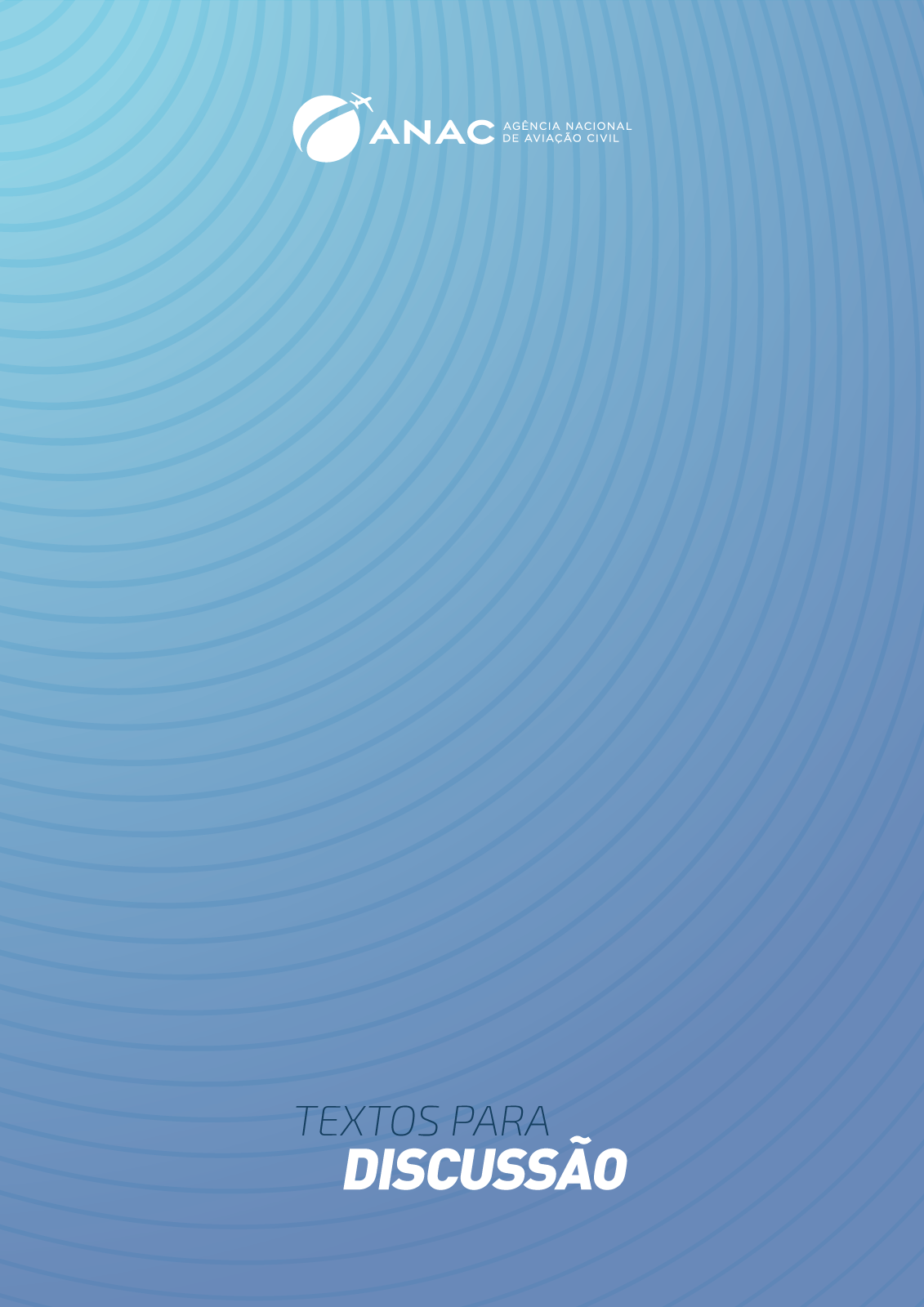 [ESSA CAIXA SERÁ EDITADA PELA ANAC]Texto para discussão / Agência Nacional de Aviação Civil - Brasília, DF: ANAC, anoIrregular.1.Brasil. 2.Aspectos Econômicos. 3.Aspectos Sociais. I. Agência Nacional de Aviação Civil.CDD XXX.XXXLorem ipsumLorem ipsumLorem ipsum dolor sit amet, consectetur adipiscing elit. Nullam rutrum posuere quam, id finibus leo rutrum inLorem ipsum dolor sit amet, consectetur adipiscing elit. Nullam rutrum posuere quam, id finibus leo rutrum in. Quisque non purus faucibus, malesuada arcu sodales, laoreet magna. Nulla faucibus facilisis dignissimLorem ipsum dolor sit amet, consectetur adipiscing elit. Nullam rutrum posuere quam, id finibus leo rutrum inLorem ipsum dolor sit amet, consectetur adipiscing elit. Nullam rutrum posuere quam, id finibus leo rutrum inLorem ipsum dolor sit amet, consectetur adipiscing elit. Nullam rutrum posuere quam, id finibus leo rutrum in. Quisque non purus faucibus, malesuada arcu sodales, laoreet magna. Nulla faucibus facilisis dignissimLorem ipsum dolor sit amet, consectetur adipiscing elit. Nullam rutrum posuere quam, id finibus leo rutrum in